РОЗПОРЯДЖЕННЯМІСЬКОГО ГОЛОВИм. СумиНа виконання завдання 1.7 підпрограми 1 цільової комплексної програми «Суми – громада для молоді» на 2022-2024 роки, затвердженої рішенням Сумської міської ради від 23 грудня 2021 року № 2698-МР (зі змінами), керуючись пунктом 20 частини 4 статті 42 Закону України «Про місцеве самоврядування в Україні»:Відділу молодіжної політики Сумської міської ради (Сенчищева Т.В.) провести у лютому 2024 року форум-театр «Твій вибір» згідно з Положенням (додаток 1).2. Департаменту фінансів, економіки та інвестицій Сумської міської ради (Липова С.А.) здійснити в установленому порядку фінансування видатків у сумі 25596 (двадцять п’ять тисяч п’ятсот дев’яносто шість гривень) гривень 22 коп., передбачених в бюджеті Сумської міської територіальної громади згідно кошторису витрат по КПКВК 0213131 «Здійснення заходів та реалізація проектів на виконання Державної цільової соціальної програми «Молодь України» (додаток 2).3. Відділу бухгалтерського обліку та звітності Сумської міської ради (Костенко О.А.) провести розрахунки по відділу молодіжної політики згідно з наданими документами.4. Управлінню суспільних комунікацій Сумської міської ради            (Дяговець О. В.) забезпечити висвітлення заходів в засобах масової інформації.Секретар Сумської міської радиVIII скликання 						 		         А.М. КОБЗАРСенчищева Т.В. 700-665Розіслати: Дяговець О.В., Костенко О.А., Липовій С.А.,  Сенчищевій Т.В.Додаток 1до розпорядження міського голови       від 09.02.2024  № 41-РП О Л О Ж Е Н Н Яфоруму-театру «Твій вибір»Розділ ІНазва заходу: форум-театр «Твій вибір».Рівень проведення: міський.Зміст заходу: проведення інтерактивної методики, в якій моделюється конкретна конфліктна ситуація, яка відображує актуальну соціально проблему, з подальшим обговоренням з глядачами і пошуком шляхів вирішення.Підстава для проведення заходу: завдання 1.7 підпрограми 1 цільової комплексної програми «Суми – громада для молоді» на 2022-2024 роки», затвердженої рішенням Сумської міської ради від 23 грудня 2021 року                               № 2698-МР (зі змінами).Строк реалізації заходу: лютий 2024 року.Місце проведення заходу: Конгрес-центр СумДУ, вул. Покровська, 9/1.Мета заходу: забезпечення рівних умов для різних груп молоді, у першу чергу для молоді з інвалідністю, поширення толерантності і солідарності, запобігання стереотипам та дискримінації за будь-якими ознаками.Завдання заходу:поширити у молодіжному середовищі культуру толерантності та рівних умов співіснування;стимулювати молодь до активного захисту своїх прав та  покращення суспільства через зміну своєї поведінки;розвиток творчого потенціалу молоді.9. Очікувані результати: досягнення поставленої мети та завдань заходу.Розділ ІІВідповідальність за проведення заходу покладається на відділ молодіжної політики Сумської міської ради.Розділ ІІІУчасники: учнівська та студентська молодь (молодь з інвалідністю) віком від 16 до 25 років.Програма заходу:Розділ ІVЗа рахунок коштів бюджету Сумської міської територіальної громади здійснюється оплата інформаційно-консультативних послуг тренерів з акторської майстерності, послуг зі світлотехнічного обслуговування та зі звукотехнічного обладнання, виготовлення блокнотів та ручок з логотипом, придбання маркерів, паперу для фліптчарту, придбання скотчу, придбання набору стікерів, придбання кольорового паперу у сумі 25596,22 гривень.Начальник відділу молодіжної політики						Т.В. СенчищеваДодаток 2до розпорядження міського голови                   від 09.02.2024  № 41-РР О З Р А Х У Н О К  витрат на проведення форуму-театру «Твій вибір»	КЕКВ 2210:- виготовлення блокнотів з логотипом    	        70,00 грн. х 33 шт. = 2310,00 грн.- виготовлення ручок з логотипом                      25,00 грн. х 33 шт. = 825,00 грн.- придбання маркерів кольорових                       13,20 грн. х 15 шт. = 198,00 грн.  - придбання паперу для фліпчарту,   без ліновки 64 х 90 см., 20 арк.                          116,64 грн. х 3 шт. = 349,92 грн.   - придбання скотчу паперового,   широкого                                                                91,44 грн. х 4 шт. = 365,76 грн.  - придбання набору стікерів різнокольорових    з липким шаром 75 х 75                                        9,30 грн. х 5 шт. = 46,50 грн. - придбання кольорового паперу А 4, 50 арк.       43,02 грн. х 2 шт. = 86,04 грн.               КЕКВ 2240: -інформаційно-консультативні послуги  тренерів з акторської  майстерності	                       800,00 грн. х 3 особи (2 год.) х 2 дні = 9600,00 грн.- послуги зі світлотехнічного   обслуговування    				      2000,00 грн. х 2 год. = 4000,00 грн. - послуги зі звукотехнічного   обладнання              			                3000,00 грн. х 2 год. = 6000,00 грн.-послуги з організації кави-брейк (обід)           33 осіб х 55, 00 грн. = 1815,00 грн.								Усього:	25596,22 грн. 		 	         (двадцять п’ять тисяч п’ятсот дев’яносто шість гривень 22 коп.)Начальник відділу молодіжної політики						Т.В. СенчищеваНачальник відділу молодіжної політики	                         		                     Т.В. СенчищеваНачальник бухгалтерського обліку та звітності, головний бухгалтер					О.А. КостенкоДиректор Департаменту фінансів, економіки та інвестицій						          С.А. ЛиповаНачальник відділу протокольної роботи та контролю					Л.В. МошаНачальник правового управління 					О.В. Чайченко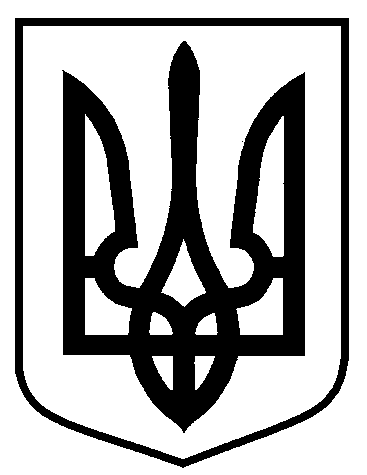 від 09.02.2024  № 41-РПро проведення форуму-театру «Твій вибір»1 день 1 день ЧасЗміст12:30-13:00Реєстрація учасників13:00-13:15Відкриття, вступне слово організаторів13:15-14:00Велике знайомство учасників14:00-14:40Формування робочих груп. Згуртування та встановлення довірчих відносин між учасниками.14:40-15:00Кава-брейк (обід)15:00-18:00Обговорення соціальної проблеми та постановка вистави 2 день 2 день 12:00-13:00Репетиція у робочих групах13:00-14:00Показ першої вистави. Рефлексія з залом. Повторний показ вистави.14:00-15:00Показ другої вистави. Рефлексія з залом. Повторний показ вистави15:00-16:00Показ третьої вистави. Рефлексія з залом. Повторний показ вистави16:00-17:00Рефлексія в робочих групах. Закриття заходу